«Роль семьи в развитии речи детей»Будьте вместе с ребенком. Познавайте, играйте и развивайтесь.Только при совместной деятельности ребенок правильно воспримет окружающую его действительность.Л.С. ВыгодскийРебёнок не рождается со сложившейся речью. Овладение речью это сложный, многосторонний психический процесс. Её появление зависит от многих факторов. Речь начинает формироваться лишь тогда, когда головной мозг, слух, речевой  аппарат достигнут определённого уровня развития.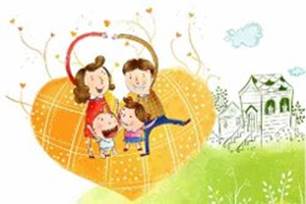 Все навыки приобретаются в семье, в том числе и навык правильной речи. Речь ребёнка формируется на примере речи родных и близких ему людей: матери, отца, бабушки, дедушки…. Бытует глубокое неправильное мнение о том, что звукопроизносительная сторона речи ребёнка развивается самостоятельно, без специального воздействия и помощи взрослых, будто бы ребёнок сам, постепенно, овладевает правильным звукопроизношением. В действительности же невмешательство в процесс формирования речи почти всегда влечёт за собой отставание в развитии. Речевые недостатки, закрепившись в детстве, с большим трудом преодолеваются в последующие годы. Разумная семья всегда старается воздействовать на формирование детской речи, начиная с самых ранних лет жизни. Очень важно, чтобы ребёнок с раннего возраста слышал речь правильную, отчётливую, на примере которой формируется его собственная речь, а родители правильно оценивали его речевое развитие.Хорошая речь - важнейшее условие всестороннего полноценного развития детей. Чем богаче и правильнее у ребенка речь, тем легче ему высказывать свои мысли, тем шире его возможности в познании окружающей действительности, содержательнее и полноценнее отношения со сверстниками и взрослыми, тем активнее осуществляется его психическое развитие. Поэтому так важно заботиться о своевременном формировании речи детей, о ее чистоте и правильности.Родители просто обязаны знать, какое огромное значение для ребёнка имеет речь взрослых, и как именно нужно разговаривать с маленькими детьми. Взрослые должны говорить правильно, не искажая слов, чётко произнося каждый звук, не торопиться, не «съедать» слогов и окончаний слов.  Совершенно неуместна «подделка» под детский язык, которая нередко тормозит развитие речи. Если взрослые не следят за своей речью, то до уха ребёнка многие слова долетают искажённо «смори» вместо «смотри», «не бежи» вместо «не беги», «ваще» вместо «вообще» и т.д.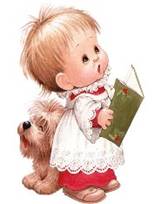 Особенно чётко нужно произносить незнакомые, новые для ребёнка и длинные слова. Обращаясь непосредственно к сыну или дочери, вы побуждаете их отвечать, а они имеют возможность внимательно прислушаться к вашей речи.Речь взрослых - пример для детей. В разговоре дети используют не только интонацию взрослых, но даже их манеру говорения. Поэтому взрослым нужно следить за своей речью не только в беседе с детьми, но и в разговоре между собой в присутствии детей. Много значит, когда в семье дружные отношения, разговаривают спокойно, вежливо, ласково и ребенок не слышит грубого слова.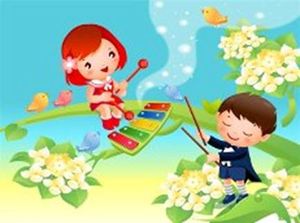 В семье для ребёнка нужно создавать такие условия, чтобы он испытывал удовлетворение от общения со взрослыми, получал от них не только новые знания, но и обогащал свой словарный запас, учился правильно строить предложения, чётко произносить звуки, интересно рассказывать.Своевременное развитие речи перестраивает всю психику малыша, позволяет ему более осознано воспринимать явления окружающего мира.  Чтобы ребенок смог получить больше и разнообразнее информации об окружающем, взрослые, должны помочь ему в этом. Расширяя круг представлений ребёнка об окружающих предметах и явлениях, беседуя с ним на различные бытовые темы, близкие и доступные пониманию малыша, родители будут тем самым не только расширять его кругозор, но и способствовать овладению правильной речи.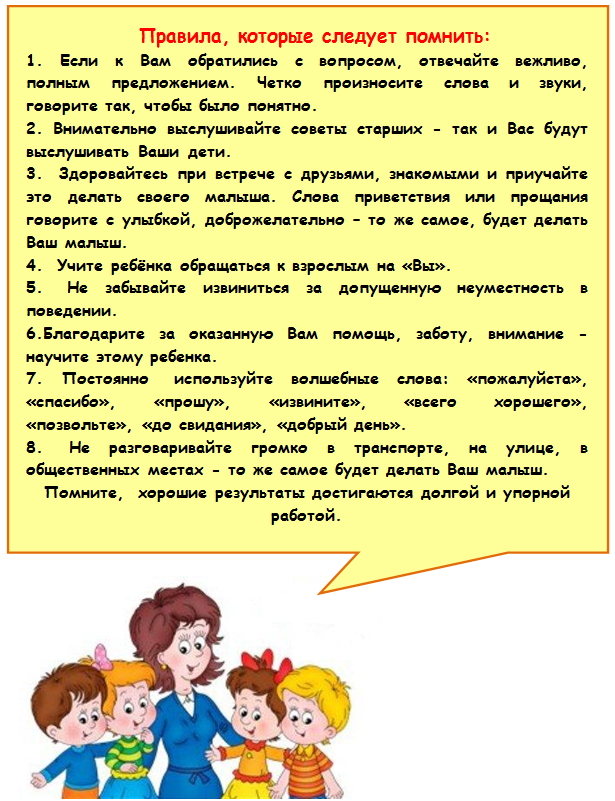 